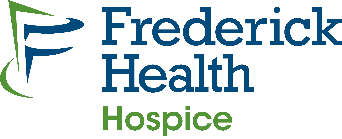 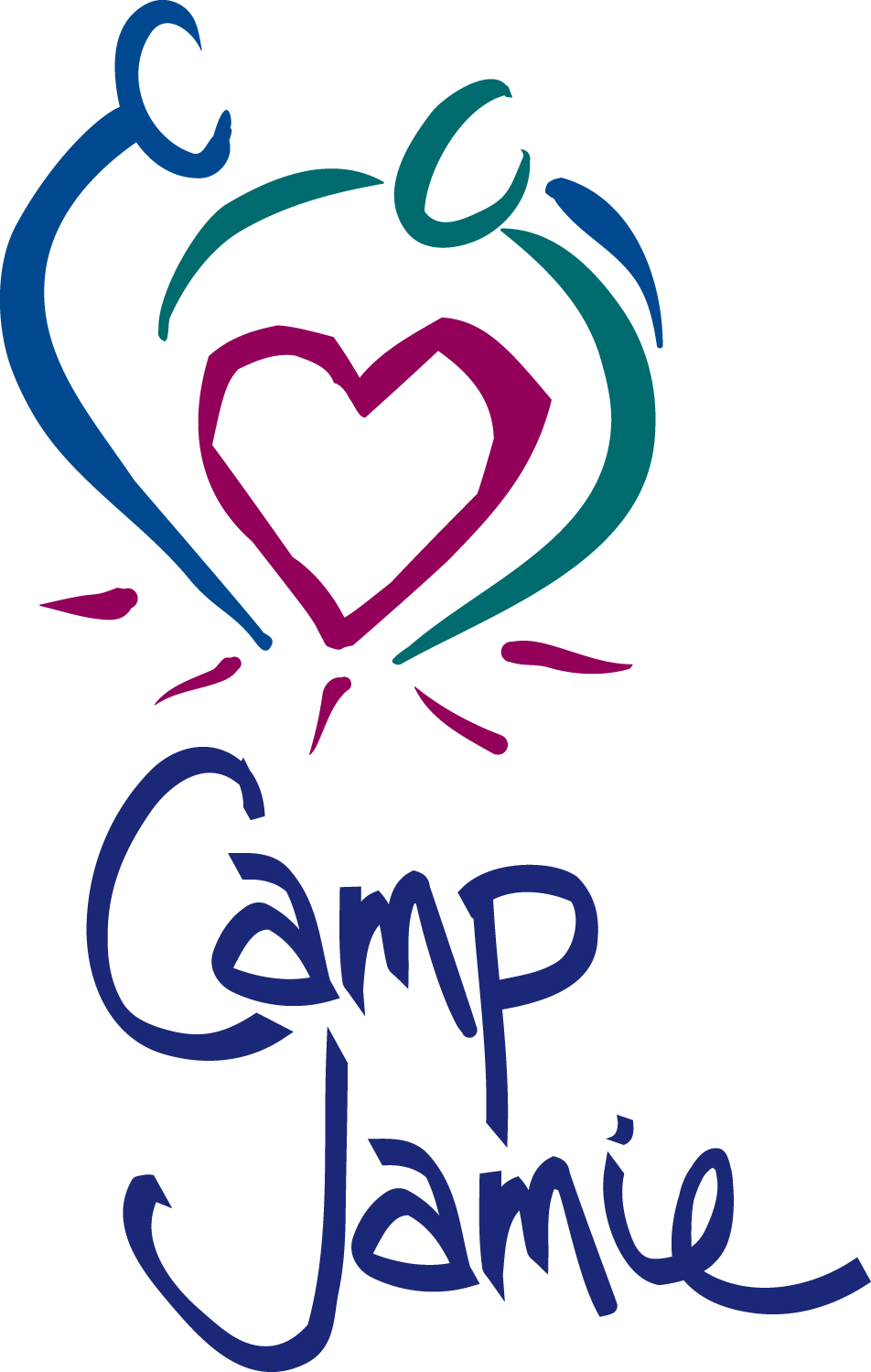 Camp Jamie Teen CampDear Parent/Guardian,Thank you for your interest in Camp Jamie, Day Grief Camp 2022. Enclosed you will find an application packet for camp, which will be held on Saturday, April 2nd, 2022.      Please complete and return the entire packet by March 18th, 2022, to 1 Frederick Health Way, Frederick MD 21701, or scan and email to griefsupport@frederick.health to be considered as a camper. We will be conducting phone interviews to help with the referral process.Camp Jamie Day Grief Camp will be held at ThorpeWood Retreat Center at 12805 Mink Farm Rd, Thurmont, MD 21788. Transportation to and from ThorpeWood by bus will be available. We will be asking that all bus riders arrive at our campus located at 1 Frederick Health Way by 9:00AM on Saturday, April 2nd, 2022, and that all campers using private transportation arrive by 9:45AM at the main lodge at ThorpeWood. Campers leaving by car will need to be picked up/leave by 7:30PM, and bus riders need to be picked up from our campus at 8:00PM.This one-day camp is designed to gently teach coping skills and help build self-esteem and trust. It also offers a safe, comfortable environment for teens to express their grief. Through interactions with other teens, adults, nature, and animals, campers experience the universality of loss and learn that they are not alone in their grief.Licensed and trained counselors, as well as trained staff and volunteers, are part of the day camp experience, leading both large and small groups on issues such as sharing feelings, building trust, and memorializing loved ones through creative expression.All of the participants will also experience the Equine Assisted Learning Program designed to build self-confidence, teamwork, and trust. Many other recreational activities are built into the day, making it a real camp experience. Campers will also enjoy hiking, arts and crafts specifically designed to help them in their grieving process, and a remembrance ceremony around the campfire!A day camp is just a small time frame, but we know we can truly make a difference in the life of a teenager, even in this short time period. The intention is to lay the foundation of communication, knowledge, and coping skills, upon which families can continue to build.Please feel free to contact us if you have questions.Sincerely,The Hospice Bereavement TeamCamp Jamie Teen Camper ApplicationToday’s Date:  	Referral Source  	Camper’s Name  	LastFirstMiddle                    Nickname (if any) 		             Please check an option; camper will be a     ______ bus rider           ______ car riderPreferred Pronouns:         she/her/hers	he/his/his		they/their/theirsCamper’s t-shirt size:                           S       M      L     XL     2XL     3XLHome Address   				 City 	State 	Zip 	County   		Age  		Covid-19 Vaccinated:    YES                      NO   Date of Birth  	Sex   	Parent’s/Guardian’s Name  	Daytime Phone # 		Evening Phone #  	E-Mail address:   			 Siblings:	Name	AgeHas your camper attended Camp Jamie in the past?	Yes 	No 	If so, when?  	 Has your camper attended any bereavement camp in the past? If so, when and where?PERSON TO CONTACT IN THE EVENT OF AN EMERGENCYNAME 	RELATIONSHIP TO CHILD   	DAYTIME  PHONE #  	CELL PHONE #  	                                                       Bereavement HistoryName of person(s) who died   ____________________________________________________________________________________________________________________________________Relationship to camper  ______________________________________________________________________________________________________________________________________Date of death __________________________________________________________________Age of deceased at time of death ___________________________________________________________________How did this person(s) die?   ______________________________________________________________________________________________________________________________________Was your camper present at the time of death?  ______________________________	 Explain circumstances: __________________________________________________________________ For campers bereaved by suicide, overdose, or homicide, are they aware of the circumstances of the death? How was this information shared with them? _________________________________________________________________________________________________________________________________________________________________________________________________________Did they attend the funeral/memorial service? If no, why not? ______________________________________________________________________________________________________________________________________Please explain how they indicate that they are still grieving: _________________________________________________________________________________________________________________________________________________________________________________________________________Have they received any professional support (i.e. psychologist, psychiatrist,      school counselor, support group)? How long was the professional support provided? ______________________________________________________________________________________________________________________________________Have they experienced any other deaths? Please explain: ________________________________________________________________________________________________________________________________________  Have there been any other changes/stresses in their life (i.e. divorce, illness, relocation, etc.) Please explain:Behavior/Physical/MedicalDoes your camper have any of the following: If yes, please explain:Explain:** We ask that all children attending camp take their required medication prior to drop.	off at camp. If there are any issues regarding medication please explain above.The information included in this application is correct so far as I know and the person described herein has my permission to attend Camp Jamie and participate in all camp activities.Signature of Parent/Guardian	DateCamper Release of LiabilitvI understand and agree that Frederick Health Hospice, Frederick Health and its Board of Directors, Officers, Employees, and Volunteers are released from any legal responsibility and/or liability for negligence arising out of any accidents or illnesses which occur while the child listed below attends Camp Jamie.Name of childParent/Guardian Signature	DateCamper Publicitv PermissionUpon occasion, videotaping and/or photography may occur during camp activities. This material may be used for future publicity by Frederick Health Hospice, Frederick Health and its Board of directors. In addition, with Hospice staff permission and supervision, the news media may wish to photograph videotape and/or interview some of the children attending camp. Please sign below if you have no objections to photographs, videotapes and/or interviews of your child.Name  of child:  	Parent/Guardian Signature	DatePage 2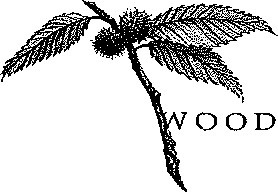 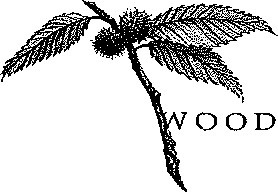 ThorpeWood, LLC. Property Use Waiver & ReleaseI, the undersigned, as part of my, or my minor child’s or children’s, participation in any programs or classes offered by ThorpeWood, LLC. (hereinafter “ThorpeWood”), and use of the property and facilities owned by the Merle Thorpe, Jr. Charitable Trust and operated by ThorpeWood, LLC including but not limited to any ThorpeWood overnight programs or classes, do hereby acknowledge my understanding and agreement to the following:I do hereby understand, acknowledge, consent and agree, as part of the CAMP JAMIE	- TEEN CAMP	program to be held at the ThorpeWood property located in Thurmont, Maryland on 	APRIL 2	, 2022 (hereinafter the “Program”), which Program I or my minor child or children, as indicated below, has/have applied to attend and participate, that the Program includes activities which may include hiking, fishing, experiences on the ground (ie. not in the saddle or riding) with horses at the ThorpeWood property and facilities, along with other children enrolled in the Pirogram. By signing below 1 hereby acknowledge, represent and warrant that I am the parent or legal guardian of the minor child/children noted below, and I do hereby authorize my minor child/children to attend and participate in the Program.I do hereby further waive, release, discharge and agree to indemnify and hold harmless ThorpeWood, LLC and the Merle Thorpe, Jr. Charitable Trust and its officers, directors, employees, contractors, volunteers, agents and representatives, from and against any and all liability arising out of or incident to me or my minor child’s or children’s attendance and participation in the Program.IN WITNESS WHEREOF, I have executed this Waiver and Release as of the date noted below.WITNESS:X  	Print witness name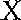 Print witness namec I icat Doc»menm:a 82I- Ia 01-70a 1v I}x5672» -00000 i t9/17/20 i2PARTICIPANTX 	Print participant name & date PARENT/LEGAL GUARDIANX  	Print name Parent/Legal Guardian Date:  	Print name(s) of minor child(ren)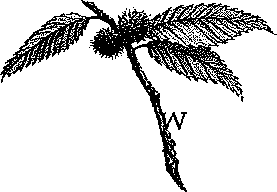 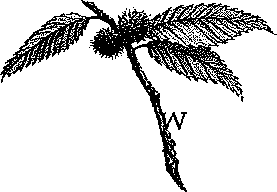 ThorpeWood, LLC. Horse Program Waiver & ReleaseI am aware that being in the presence of horses poses potentially serious risks of injury or death to its participants and that my horse or I may be injured or die as a result of my negligence, the negligence of others, or through no fault of mine or anyone else, because of the nature of the activity in which I am going to be engaged. I also understand that horses, even the most well- trained and sure-footed, can become unpredictable and difficult to control, and no one can foresee an equine's reaction to bee stings, excitement, weather conditions, sound, movements, objects, persons, animals, and the group dynamics of such situations.By signing this release and waiver, I understand that 1 am giving up (waiving and releasing) any right I may have to sue or to make any subsequent claim against ThorpeWood, LLC., the owner of the horses, any ride leaders, helpers, their families or any private property owners. 	Signature of horse program participant 	  Printed name 	  Signature of parent (if rider is under the age of 18) 	Printed name of parent 	Emergency contact information 	Date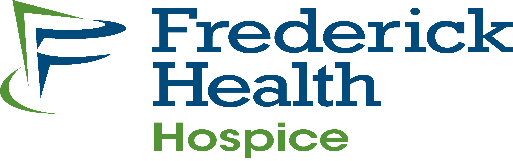 Policy of ConfidentialityBereaved persons that are served by Frederick Health Hospice understand that the discussion of their bereavement care remains confidential within the Hospice team, with an exception to the rule. This exception includes information assessed, in which there is clear and imminent danger to the bereaved or to other people.  The stated exception requires immediate reporting to appropriate care providers that can ensure the safety and appropriate interventions for all concerned.I understand that the information discussed in individual counseling session is confidential information.  I, _________________________________, understand the policy statement of Frederick Health Hospice’s Bereavement Program regarding confidentiality and agree to abide by this policy.Signature: __________________________________________   Date: ____________________                                                               (Self/Parent/Guardian)YESNO1. Sleep disorders (i.e. sleeping walking, bed wetting)2. Eating disorders3. Suicidal ideation/talking about wanting to die4. Suicide attempts5. Medication taken on a regular basis6. Poor school attendance7. Poor grades8. Prior history of trauma9. Lack of social skills10. Difficulty getting along with peers11. Difficulty getting along with adults12. Difficulty getting along with family13. Behavior problems14. Physical limitations15. Allergies16. Asthma17. Dietary restrictions18. Convulsions/seizures19. Diabetes20. Ear infections21. Hearing impairment22. Vision impairment (including glasses or contacts)23. Motion sickness24. Nosebleeds25. Mental health diagnosis26. History of substance use (drugs or alcohol)27. Autism Spectrum Disorder28. Other